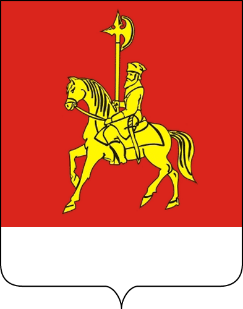 АДМИНИСТРАЦИЯ КАРАТУЗСКОГО РАЙОНАПОСТАНОВЛЕНИЕ12.05.2021						                              с. Каратузское                    					                      № 348-пОб утверждении Положения о порядке проведения районного конкурса среди субъектов малого и среднего предпринимательства «Лучший предприниматель 2020 года»Руководствуясь Федеральным законом от 24.07.2007 г. № 209-ФЗ «О развитии малого и среднего предпринимательства в Российской Федерации», в целях реализации мероприятий муниципальной программы «Развитие малого и среднего предпринимательства в Каратузском районе», обеспечения пропаганды деятельности субъектов малого и среднего предпринимательства,   ПОСТАНОВЛЯЮ:1. Утвердить Положение о порядке проведения районного конкурса среди субъектов малого и среднего предпринимательства «Лучший предприниматель 2020 года» (Приложение 1).2. Утвердить состав конкурсной комиссии районного конкурса среди субъектов малого и среднего предпринимательства «Лучший предприниматель 2020 года» (Приложение 2).3. Рекомендовать субъектам малого и среднего предпринимательства муниципального образования «Каратузский район» принять участие в районном конкурсе среди субъектов малого и среднего предпринимательства «Лучший предприниматель 2020 года».4. Контроль за исполнением настоящего постановления возложить на заместителя главы района по финансам, экономике – руководителя финансового управления Е.С. Мигла.5. Постановление вступает в силу в день, следующий за днем его официального опубликования в периодическом печатном издании «Вести муниципального образования «Каратузский район»».Глава  района                    				                                К.А. ТюнинПриложение № 1к постановлению администрации Каратузского районаот  12.05.2021	ПОЛОЖЕНИЕо порядке проведения районного конкурса среди субъектов малого и среднего предпринимательства «Лучший предприниматель 2020 года»1. Общие положения1.1. Положение о конкурсе «Лучший предприниматель 2020 года» (далее по тексту – Положение) разработано в целях реализации постановления администрации Каратузского района от 30.10.2013 г. № 1127-п «Об утверждении муниципальной программы «Развитие малого и среднего предпринимательства в Каратузском районе» и определяет порядок проведения районного конкурса среди субъектов малого и среднего предпринимательства «Лучший предприниматель 2020 года» (далее по тексту - конкурс)1.2. Конкурс проводится среди субъектов малого и среднего предпринимательства (далее – участники Конкурса) – юридических лиц и индивидуальных предпринимателей, соответствующих требованиям, установленным статьей 4 Федерального закона от 24 июля 2007 г. № 209-ФЗ «О развитии малого и среднего предпринимательства в Российской Федерации».1.3. Для приема заявок, оценки конкурсантов, определения победителей конкурса создается комиссия по проведению конкурса (далее - комиссия), состав и порядок работы которой утверждаются правовым актом администрации Каратузского района.1.4. Подведение итогов конкурса – на празднике «День предпринимателя» - май  2021 года.2. Цели и задачи Конкурса	2.1. Цели конкурса:- содействие развитию предпринимательства, выявление лучших представителей субъектов малого и среднего предпринимательства;- содействие развитию предпринимательской инициативы на территории Каратузского района;- формирование благоприятного общественного мнения о предпринимателях, осуществляющих деятельность на территории Каратузского района.2.2. Задачи конкурса:- выявление и поощрение эффективно работающих субъектов малого и среднего предпринимательства, осуществляющих деятельность на территории Каратузского района;- привлечение внимания потенциальных инвесторов, широкой общественности к возможностям малого и среднего предпринимательства;- повышение качества услуг и культуры обслуживания на территории  Каратузского района.3. Требования к участникам Конкурса3.1. К участию в Конкурсе допускаются субъекты малого и среднего предпринимательства, зарегистрированные в Красноярском крае в установленном порядке, осуществляющие свою деятельность на территории Каратузского района и отвечающие требованиям настоящего Положения.3.2. Обязательным условием для участия в конкурсе является предоставление субъектами малого и среднего предпринимательства Каратузского района достоверной и полной информации по осуществляемой деятельности, подтвержденной полным перечнем документов, согласно пункту 6.1. настоящего Положения.3.3 Не допускаются к участию в конкурсе имеющие просроченную задолженность по налоговым платежам в бюджеты всех уровней бюджетной системы Российской Федерации и внебюджетные фонды, по средствам, привлеченным из местного бюджета на возвратной основе.4. Организация проведения Конкурса4.1. Организацию и проведение конкурса осуществляет отдел экономики и развития предпринимательства администрации Каратузского района (далее - Отдел).4.1.1.	Сведения об организаторе конкурса:Наименование: отдел экономики и развития предпринимательства администрации Каратузского района.Место нахождения и почтовый адрес: 662850, с. Каратузское, ул. Советская, д. 21, каб. 302. График работы: с 8-00 до 17-00, перерыв на обед с 12-00 до 13-00,выходные дни: суббота, воскресенье.Электронный адрес: econ@karatuzraion.ruКонтактные телефоны: (839137) 21-8-37.4.2. Отдел размещает информацию о проведении Конкурса в СМИ (периодическом печатном издании Вести муниципального образования «Каратузский район»), на официальном сайте администрации Каратузского района: http://karatuzraion.ru.4.3. Информация должна содержать следующие сведения:- цели Конкурса;- срок проведения Конкурса;	- условия и порядок проведения Конкурса;- перечень документов, представляемых претендентами, необходимых для участия в Конкурсе;- место приема документов и контактные телефоны.4.4. Условия конкурса,  информация о ходе конкурса и его результатах размещается на официальном сайте Каратузского района: http://karatuzraion.ru.4.5. Предельный срок представления заявок на участие в конкурсе – 5 рабочих дней с момента опубликования информационного сообщения о проведении конкурса.4.6. Отдел в течение первой половины срока, установленного для представления заявок на конкурс, вправе внести изменения в настоящее Положение или отказаться от проведения конкурса.4.7. Заявки участников Конкурса (с приложением документов, указанных в пункте 6.1. Положения) оценивает Конкурсная комиссия.4.8. Конкурсная комиссия определяет победителей по номинациям Конкурса и принимает решения по награждению.4.9. Вся информация об участниках Конкурса является конфиденциальной и не может быть использована Отделом и Конкурсной комиссией в целях, не имеющих отношения к подведению итогов Конкурса.4.8. Результаты конкурса публикуются на официальном сайте администрации Каратузского района не позднее 50 календарных дней с момента окончания срока, установленного в п. 4.5 настоящего Положения.5. Номинации конкурса5.1. Конкурс проводится среди субъектов малого и среднего предпринимательства по следующим номинациям:5.1.1. «Успешный старт» - победителями конкурса в указанной номинации могут быть признаны участники, существующие на рынке не более 3 лет;5.1.2. «Стабильный бизнес» - присуждается участнику за многолетнюю, подтвержденную широким общественным признанием деятельность в сфере предпринимательства и эффективную хозяйствующую деятельность.  Выдвигаются субъекты малого и среднего предпринимательства, функционирующие более 5 лет;5.1.3. «Работодатель года» - присуждается участнику за наибольшее количество рабочих мест, созданных в 2020 году, увеличение темпов роста оплаты труда, обеспечение достойных условий труда;5.1.4. «Деловая женщина» - присуждается субъекту малого и среднего предпринимательства, руководителем которого является женщина, за высокую бизнес-репутацию, деловую активность, значительные успехи в сфере своей деятельности;5.1.5. «Молодой предприниматель» - присуждается участнику в возрасте до 35 лет за успешную стратегию и положительную динамику развития бизнеса.5.2. В каждой номинации определяется один победитель.6. Порядок подачи заявок на участие в Конкурсе6.1. Субъекты малого и среднего предпринимательства Каратузского района, желающие участвовать в Конкурсе, предоставляют в Отдел:- заявку на участие в Конкурсе с приложением следующих документов (приложение № 1 к Положению);- анкету участника Конкурса (приложение № 2 к Положению);- выписка из Единого государственного реестра индивидуальных предпринимателей или Единого государственного реестра юридических лиц (предъявляется по инициативе заявителя);- копия документа, удостоверяющего личность субъекта малого и среднего предпринимательства при подаче заявления на участие в конкурсе в номинации «Молодой предприниматель»;- справку об отсутствии просроченной задолженности по выплате заработной платы персоналу, подписания руководителем и главным бухгалтером (при наличии) на дату предоставлений документов;- справку налогового органа об отсутствии у Конкурсанта задолженности по налоговым и иным обязательным платежам в бюджетную систему Российской Федерации, выданную не ранее чем за 30 дней до даты представления заявки (предъявляется по инициативе заявителя);- пояснительную записку, в которой должна быть изложена история организации (с какого года существует, с чего все начиналось, как развивалось предприятие, как изменялась структура его деятельности и т. д.) и другие материалы по желанию участника Конкурса;- согласие на обработку персональных данных (приложение 5 к Положению).6.2. Отдел регистрирует заявки, проводит проверку правильности их оформления и наличия полного пакета документов, в соответствии с пунктом 6.1. настоящего Положения.6.3. Представляемые участниками документы должны быть сброшюрованы в один том, пронумерованы, подписаны руководителем юридического лица и заверены печатью юридического лица или подписью и печатью индивидуального предпринимателя (при наличии).6.4. Заявка с прилагаемыми документами может быть направлена по почте, доставлена лично или курьером. При любой форме отправки заявки дата ее регистрации будет определяться по дате поступления заявки в Администрацию Каратузского района.Заявка может быть отозвана в письменной форме участником конкурса до дня окончания срока приема заявок.Документы, представленные на конкурс, участнику конкурса не возвращаются.6.5. Администрация Каратузского района не возмещает участникам и победителю конкурса расходы, связанные с подготовкой и подачей заявок на участие в конкурсе.6.6. К участию в Конкурсе не допускаются субъекты малого и среднего предпринимательства:- подавшие заявку позднее срока, установленного в извещении о проведении конкурса;- представившие неполный перечень документов, указанных в пункте 6.1 настоящего Положения;- представившие документы, не соответствующие требованиям пункта 6.3 настоящего Положения;- представившие недостоверные сведения;- внесенные в реестр недобросовестных поставщиков.- находящиеся на дату подачи заявки в стадии реорганизации, ликвидации или банкротства;- являющиеся кредитными организациями, страховыми организациями (за исключением потребительских кооперативов),инвестиционными фондами, негосударственными пенсионными фондами, профессиональными участниками рынка ценных бумаг, ломбардами.7. Критерии и порядок конкурсного отбора7.1. Критерии и бальная оценка конкурсного отбора на присвоение звания «Лучший предприниматель 2020 года» по номинациям указаны в приложении № 3 к Положению.7.2. Оценочный лист участника районного конкурса среди субъектов малого и среднего предпринимательства «Лучший предприниматель 2020 года» указан в приложение № 4 к Положению.7.2. Конкурсный отбор претендентов проводится путем начисления баллов по всем критериям конкурсного отбора на основании данных, представленных в заявке. Отдел имеет право запрашивать у заявителя дополнительную - уточняющую информацию для достоверности и объективности оценки, а также провести обследование предприятий участников, претендующих на получение призового места. Итоговая оценка участников Конкурса определяется суммированием баллов по критериям конкурсного отбора, и оформляется в форме протокола, подписываемого председателем и секретарем комиссии.7.3. Решение о присуждении звания «Лучший предприниматель 2020 года» принимается большинством голосов и присутствием на заседании не менее половины состава членов комиссии, при равном количестве баллов победителем признается участник Конкурса, заявка которого была подана раньше.7.4. Решение о победителях Конкурса в каждой номинации утверждается протоколом заседания комиссии.В протоколе заседания комиссии указывается:−	результаты оценки заявок, представленных Конкурсантами;−	победители конкурса.7.5. Конкурс признается несостоявшимся в случаях:- если ни одна из представленных заявок в течение срока не соответствует требованиям настоящего Положения;- если в течение срока, установленного для подачи заявок, не подана ни одна заявка.Данные заносятся в протокол конкурсной комиссии.8. Подведение итогов и награждение победителей8.1.	Победители, занявшие 1-ые места конкурса награждаются Грамотой главы района,  участники занявшие 2-ое и 3-е место награждаются Благодарственными письмами главы района. 8.2.	Победители конкурса получают право использовать звание победителя районного конкурса «Лучший предприниматель 2020 года» в рекламных целях.Приложение № 1к Положению о конкурсе «Лучший предприниматель 2020 года»Заявка на участие в районном конкурсе«Лучший предприниматель 2020 года»______________________________________________________________(полное наименование субъекта малого и среднего предпринимательства)заявляет об участии в районном конкурсе "Лучший предприниматель 2020 года" в номинации: «Успешный старт»«Стабильный бизнес» «Работодатель года» «Деловая женщина» «Молодой предприниматель»К заявке прилагаются следующие документы:__________________________________________________________________________________________________________________________________________________________________________________________________________________________________________________________________________________________________________________________________________________________________________________________________________________________________________________________________________________________________________________________________________________________________________________________________________________________________________________________________________________________________________________________________________________________________________________________________________________________________________________________________________________________________________________________________________________________________С условиями конкурса ознакомлен(а). Полноту и достоверность сведений, указанных в заявке и приложенных документах гарантирую и не возражаю против доступа к ней заинтересованных лиц.Руководитель организации(индивидуальный предприниматель) ___________ /_________________/  		Подпись	      	ФИОМ. П.Дата составления «____» __________ г.Приложение № 2к Положению о конкурсе «Лучший предприниматель 2020 года»Анкета участника районного конкурса«Лучший предприниматель 2020 года»Полное наименование организации ________________________________Дата начала предпринимательской деятельности согласно выписке из ЕГРЮЛ/ЕГРИП____________________________________________________Характеристика выпускаемой (реализуемой) продукции (выполняемых работ, оказываемых услуг) _______________________________________________Планы по развитию деятельности___________________________________Юридический адрес_________________________________________________Телефон_______________________________________________________Адрес электронной почты _________________________________________Показатели деятельности предприятия (организации) за отчетный год и год, предшествующий году подачи заявки:Руководитель организации(индивидуальный предприниматель) ___________ /_________________/Подпись	      	ФИОМ. П.Приложение № 3к Положению о конкурсе «Лучший предприниматель 2020 года»Критерии оценки участников районногоконкурса «Лучший предприниматель 2020 года»Подпись члена конкурсной комиссии  __________ /____________________/   Подпись	      	  ФИОДата  «____» __________ 20___ г.Приложение № 4к Положению о конкурсе«Лучший предприниматель 2020 года»Оценочный листУчастника районного конкурса среди субъектов малого и среднего предпринимательства «Лучший предприниматель 2020 года»________________________________________________________Наименование малого и среднего предпринимательстваПриложение № 5 к Положению о районном конкурсе «Лучший предприниматель 2020 года»Председателю конкурсной комиссии_______________________________СОГЛАСИЕ
на обработку персональных данныхНастоящим я, индивидуальный  предприниматель _________________ _______________________________________, в соответствии со статьей 9 Федерального закона от 27 июля 2006 года № 152-ФЗ «О персональных данных» даю согласие Администрации Каратузского района, расположенной по адресу: 662850, Красноярский край, Каратузский район, с. Каратузское, ул. Советская, д. 21 на автоматизированную, а также без использования средств автоматизации обработку моих персональных данных.Мне известно, что под обработкой моих персональных данных подразумевается совершение действий, предусмотренных пунктом 3 части 1 статьи 3 Федерального закона от 27 июля 2006 года № 152-ФЗ «О персональных данных», со сведениями о фактах, событиях и обстоятельствах моей жизни, которые я предоставил администрации Каратузского района как в рамках моей деятельности, так и вне таковых.Мне разъяснено, что я имею право отозвать настоящее согласие в любой момент, сообщив об этом председателю конкурсной комиссии в письменной форме.Руководитель организации(индивидуальный предприниматель) ___________ /_________________/Подпись	      	ФИОМ. П.Приложение №  2 к постановлению администрации Каратузского районаот  12.05.2021  № 348-пСоставконкурсной комиссии районного конкурса среди субъектов малого и среднего предпринимательства «Лучший предприниматель 2020 года»АДМИНИСТРАЦИЯ КАРАТУЗСКОГО РАЙОНАПОСТАНОВЛЕНИЕ13.05.2021                 						       с. Каратузское                					                       № 355-пОб утверждении Порядка предоставления иных межбюджетных трансфертов бюджетам муниципальных образований Каратузского района на обустройство и восстановление воинских захороненийВ соответствии со статьей 142 Бюджетного кодекса Российской Федерации, постановлением Правительства Российской Федерации от 09.08.2019 № 1036 «Об утверждении федеральной целевой программы «Увековечение памяти погибших при защите Отечества на 2019–2024 годы», статьей 25 Устава Каратузского района Красноярского края, пунктом 2 статьи 6 решения Каратузского районного Совета депутатов от 17.12.2019   № 30-254 «Об утверждении положения о межбюджетных отношениях в Каратузском районе», решением Каратузского районного Совета депутатов от 22.12.2020    № 03-19 «О районном бюджете на 2021 год и плановый период 2022-2023 годов», ПОСТАНОВЛЯЮ:Утвердить Порядок предоставления иных межбюджетных трансфертов бюджетам муниципальных образований Каратузского района на обустройство и восстановление воинских захоронений согласно приложению № 1 к настоящему постановлению.Контроль за исполнением настоящего постановления оставляю за собой.Опубликовать постановление в периодическом печатном издании Вести муниципального образования «Каратузский район» и на официальном сайте администрации Каратузского района с адресом в информационно-телекоммуникационной сети Интернет - www.karatuzraion.ru.Постановление вступает в силу в день, следующий за днем его официального опубликования в периодичном печатном издании «Вести муниципального образования «Каратузский район».Глава района                                                                                          К.А. Тюнин Приложение № 1 к постановлению администрации Каратузского района от 13.05.2021 № 355-пПорядокпредоставления иных межбюджетных трансфертов бюджетам муниципальных образований Каратузского района на обустройство и восстановление воинских захоронений1. Общие положения1.1. Порядок предоставления иных межбюджетных трансфертов бюджетам муниципальных образований Каратузского района на обустройство и восстановление воинских захоронений (далее – Порядок) устанавливает механизм предоставления иных межбюджетных трансфертов бюджетам муниципальных образований Каратузского района на обустройство и восстановление воинских захоронений (далее – иные межбюджетные трансферты).1.2. Иные межбюджетные трансферты предоставляются бюджетам муниципальных образований Каратузского района (далее – муниципальные образования – получатели иных межбюджетных трансфертов), на территории которых находятся мемориальные комплексы, братские и индивидуальные могилы погибших при защите Отечества, соответствующие требованиям статьи 3 Закона Российской Федерации от 14.01.1993 № 4292-1 «Об увековечении памяти погибших при защите Отечества» (далее – воинские захоронения).1.3. Иные межбюджетные трансферты предоставляются в пределах утвержденных бюджетных ассигнований, предусмотренных решением Каратузского районного Совета депутатов о районном бюджете на очередной финансовый год и плановый период (далее – решение о районном бюджете), на цели, указанные в пункте 1.5 Порядка.Распределение средств иных межбюджетных трансфертов бюджетам муниципальных образований – получателей иных межбюджетных трансфертов утверждается решением о районном бюджете.1.4. Целью предоставления иных межбюджетных трансфертов является софинансирование затрат бюджетов муниципальных образований Каратузского района, возникающих в результате выполнения следующих мероприятий по увековечению памяти погибших при защите Отечества:а) восстановление (ремонт, реставрация, благоустройство) воинских захоронений на территории Красноярского края;б) установка мемориальных знаков;в) нанесение имен (воинских званий, фамилий и инициалов) погибших при защите Отечества на мемориальные сооружения воинских захоронений по месту захоронения.2. Критерии, условия и порядок предоставления иных межбюджетных трансфертов2.1. Критериями предоставления иных межбюджетных трансфертов являются:1) наличие на территории муниципального образования Каратузского района воинских захоронений;2) отсутствие дублирования мероприятий, указанных в пункте 1.4 Порядка (далее – мероприятия по обустройству и восстановлению), в других муниципальных программах, за исключением муниципальной программы, указанной в пункте 2.5 Порядка.2.2. Иные межбюджетные трансферты предоставляются при соблюдении следующих условий:1) соблюдение условия софинансирования из бюджета муниципального образования Каратузского района в размере, определенном в соответствии с пунктом 2.3 Порядка;2) наличие учетных карточек (паспортов) воинских захоронений;3) наличие в муниципальной программе мероприятий, в целях софинансирования которых предоставляются иные межбюджетные трансферты.2.3. Размер долевого финансирования из бюджета муниципальных образований Каратузского района устанавливается с учетом уровня расчетной бюджетной обеспеченности (далее – РБО) муниципальных образований после выравнивания в размере не менее 10% процентов от объемов иных межбюджетных трансфертов.2.4. Иные межбюджетные трансферты предоставляются муниципальным образованиям – получателям иных межбюджетных трансфертов на основании соглашения о предоставлении иных межбюджетных трансфертов, заключенного между финансовым управлением администрации Каратузского района и органом местного самоуправления муниципального образования – получателя иных межбюджетных трансфертов (далее – соглашение).2.5. Для перечисления иных межбюджетных трансфертов муниципальные образования – получатели иных межбюджетных трансфертов представляют на бумажном носителе заявку на перечисление иных межбюджетных трансфертов (далее – заявка) по форме согласно приложению № 3 к Порядку с приложением:выписки из решения о местном бюджете с указанием суммы расходов по разделам, подразделам, целевым статьям и видам расходов бюджетной классификации Российской Федерации, подтверждающей долевое участие муниципального образования района в софинансировании мероприятия в размере, установленном пунктом 2.3 Порядка;копии муниципальной программы, предусматривающей мероприятия по обустройству и восстановлению воинских захоронений;копий договоров (муниципальных контрактов) на выполнение работ (оказание услуг) по обустройству и восстановлению воинских захоронений и (или) копий договоров (муниципальных контрактов) на поставку товаров для выполнения работ по обустройству и восстановлению воинских захоронений;копий актов о приемке выполненных работ по обустройству и восстановлению воинских захоронений;копий справок о стоимости выполненных работ по обустройству и восстановлению воинских захоронений и затрат и (или) товарных накладных – для поставки товаров для выполнения работ по обустройству и восстановлению воинских захоронений.Копии представляемых документов должны быть заверены главой муниципального образования – получателя иных межбюджетных трансфертов или уполномоченным им лицом.2.6. Перечисление иных межбюджетных трансфертов бюджетам муниципальных образований – получателям иных межбюджетных трансфертов осуществляется финансовым управлением администрации Каратузского района после получения от муниципальных образований – получателей иных межбюджетных трансфертов согласованного с отделом ЖКХ, транспорта, строительства и связи администрации Каратузского района пакета документов, указанных в пункте 2.5 Порядка.2.7. Показателем результативности использования иных межбюджетных трансфертов является достижение значения доли воинских захоронений, на которых выполнены мероприятия по обустройству и восстановлению воинских захоронений, от планового количества воинских захоронений, подлежащих обустройству и захоронению, предусмотренного соглашением. 2.8. Для подтверждения достижения значения показателя результативности использования иных межбюджетных трансфертов муниципальные образования – получатели иных межбюджетных трансфертов представляют в администрацию Каратузского района (отдел ЖКХ, транспорта, строительства и связи) отчет о достижении значений показателей результативности использования иных межбюджетных трансфертов по форме и в сроки, установленные соглашением.3. Требования к отчетности3.1. Ответственность за достоверность представленных отчетов, а также за целевое использование полученных иных межбюджетных трансфертов возлагается на органы местного самоуправления муниципальных образований – получателей иных межбюджетных трансфертов.3.2. Муниципальные образования – получатели иных межбюджетных трансфертов представляют в отдел ЖКХ, транспорта, строительства и связи администрации Каратузского района отчетность об исполнении условий, целей и порядка, установленных при предоставлении иных межбюджетных трансфертов, по формам и в сроки, установленные соглашением, и отчет о расходовании иных межбюджетных трансфертов (далее – отчет) по форме согласно приложению № 2 к Порядку в срок не позднее 25 января года, следующего за отчетным.К отчету прилагаются следующие документы:схемы (фотографии), отражающие территорию воинского захоронения после реализации мероприятий, указанных в пункте 1.4 Порядка;копии платежных поручений, подтверждающих оплату выполненных работ с приложением реестра платежных поручений.Копии представляемых документов должны быть заверены главой муниципального образования – получателя иных межбюджетных трансфертов или уполномоченным им лицом. 3.3. Иные межбюджетные трансферты, предоставляемые муниципальным образованиям – получателям иных межбюджетных трансфертов, носят целевой характер и не могут быть использованы на иные цели.4. Соблюдение условий, целей и порядка предоставления иных межбюджетных трансфертов и ответственность за их нарушениеВ случае если муниципальным образованием – получателем иных межбюджетных трансфертов допущены нарушения обязательств, предусмотренных соглашением, в части достижения значений показателя результативности, муниципальное образование – получатель иных межбюджетных трансфертов обязано возвратить полученные иные межбюджетные трансферты в районный бюджет в срок до 01 февраля финансового года, следующего за отчетным.Приложение № 1к Порядку предоставления иных межбюджетных трансфертов бюджетам муниципальных образований Каратузского района на обустройство и восстановление воинских захоронений Заявка на перечисление иных межбюджетных трансфертов на обустройство и восстановление воинских захороненийпо _____________________________________________________________                      (наименование муниципального образования)М.П.Исполнитель (ФИО), телефонПриложение № 2к Порядку предоставления иных межбюджетных трансфертов бюджетам муниципальных образований Каратузского района на обустройство и восстановление воинских захоронений Отчет об использовании иных межбюджетных трансфертов на обустройство и восстановление воинских захоронений за 20___ годпо __________________________________________________________________________________(наименование муниципального образования)1. Наименование воинского захоронения ___________________________________________________________________2. Местонахождение воинского захоронения ________________________________________________________________* В примечании дается расшифровка выполненных работ.К отчету прикладываются следующие документы:схемы и (или) фотографии, отражающие территорию воинского захоронения после реализации мероприятий по обустройству и восстановлению воинских захоронений;копии платежных поручений, подтверждающих оплату выполненных работ с приложением реестра платежных поручений.Копии представляемых документов должны быть заверены главой муниципального образования – получателя иных межбюджетных трансфертов или уполномоченным им лицом.М.П.Исполнитель (ФИО), телефонАДМИНИСТРАЦИЯ КАРАТУЗСКОГО РАЙОНАПОСТАНОВЛЕНИЕ14.05.2021                  					                            с. Каратузское                 						                      № 358-пО наградной комиссии муниципального образования «Каратузский район»	На основании решения Каратузского районного Совета депутатов от 07.08.2012 года № 19-147 О почетном Знаке отличия «За заслуги перед Каратузским районом», постановлением администрации района от 31.05.2016 года № 296-п О почетной грамоте и Благодарственном письме Главы района, руководствуясь ст.22 Устава муниципального образования «Каратузский район», ПОСТАНОВЛЯЮ:	1.Утвердить положение о наградной комиссии муниципального образования «Каратузский район» согласно приложению №1 к настоящему постановлению.	2.Утвердить состав наградной комиссии муниципального образования «Каратузский район» согласно приложению № 2 к настоящему постановлению.	3.Постановление от 01.06.2016 года № 300-п «О наградной комиссии муниципального образования «Каратузский район»», постановление от 27.05.2020 года № 455-п «О внесении изменений в  постановление от 01.06.2016 № 300-п «О наградной комиссии муниципального образования «Каратузский район» считать утратившими силу.	4. Опубликовать настоящее постановление на «Официальном сайтеадминистрации Каратузского района» (www.karatuzraion.ru).  	5.Контроль за исполнением настоящего постановления оставляю за собой.	6.Постановление вступает в силу в день, следующий за днем его официального опубликования в периодическом печатном издании «Вести муниципального образования «Каратузский район»». Глава района                                                                                         К.А. ТюнинПОЛОЖЕНИЕО НАГРАДНОЙ КОМИССИИ МУНИЦИПАЛЬНОГО ОБРАЗОВАНИЯ «КАРАТУЗСКИЙ РАЙОН»1. ОБЩИЕ ПОЛОЖЕНИЯ1.1. Наградная комиссия муниципального образования «Каратузский район»  (далее - Комиссия) формируется для рассмотрения документов о присвоении почетных званий: О почетном Знаке отличия «За заслуги перед Каратузским районом», О почетной грамоте и Благодарственном письме Главы района и награждении в отношении:- граждан, проживающих и ранее проживавших на территории муниципального образования «Каратузский район»;- иногородних граждан, способствующих развитию муниципального образования «Каратузский район»;- коллективов предприятий, учреждений, организаций и органов местного самоуправления муниципального образования «Каратузский район».1.2. Комиссию возглавляет Глава района.  Состав Комиссии формируется из депутата Каратузского районного  Совета депутатов, представителей администрации Каратузского района, представителя главы сельского поселения в составе муниципального образования «Каратузский район» и представителя общественности. Общее число членов комиссии составляет 6 человек.  1.3. Состав комиссии, ее председатель, заместитель председателя комиссии, секретарь и члены комиссии  утверждается постановлением Главы района.1.4. Комиссия рассматривает представленные предприятиями, учреждениями, организациями, органами местного самоуправления, общественными объединениями ходатайства о награждении и присвоении почетных званий, дает оценку заслуг гражданина (коллектива учреждения, предприятия, организации, органа) и выносит рекомендации о награждении наградами или присвоении почетного звания либо об отклонении ходатайства.1.5. Комиссия вправе запрашивать от ходатайствующих предприятий, учреждений, организаций, органов местного самоуправления, общественных объединений дополнительные документы и материалы, подтверждающие достижения и заслуги претендентов, а также приглашать представителей организации, органов, ходатайствующих о награждении на заседание комиссии.1.6. Комиссию возглавляет председатель комиссии.1.7. Подготовку и организацию проведения заседаний комиссии осуществляет секретарь комиссии, не являющийся членом комиссии и не имеющий права голоса при принятии комиссией решений.2. ПОРЯДОК ПРЕДСТАВЛЕНИЯ ДОКУМЕНТОВ В КОМИССИЮ2.1. Документы на присвоение почетных званий: О почетном Знаке отличия «За заслуги перед Каратузским районом», О почетной грамоте и Благодарственном письме Главы района направляются в комиссию Главой района  через отдел правового и документационного обеспечения администрации района.2.2. Документы на присвоение Почетного звания и награждение знаками отличия оформляются в соответствии с требованиями, установленными Положением о Почетном Знаке отличия «За заслуги перед Каратузским районом, Положением о Почетной грамоте Главы района и Положением о Благодарственном письме Главы района.3. ПОРЯДОК РАБОТЫ КОМИССИИ3.1. Заседания комиссии проводятся в течение пятнадцати календарных дней с момента поступления документов.3.2. Секретарь комиссии доводит до сведения членов комиссии дату и время проведения заседания комиссии, определенные председателем комиссии.3.3. Заседание комиссии является правомочным, если в нем принимает участие не менее 2/3 ее состава. В случае отсутствия одного из членов комиссии (включая ее председателя, заместителя председателя) в заседании комиссии принимает участие лицо, исполняющее его обязанности по должности.3.4. Заседание комиссии проводит председатель комиссии, в его отсутствие - заместитель председателя комиссии.3.5. Рекомендации комиссии оформляются в виде решения, которое принимается большинством голосов членов комиссии.3.6. Решение комиссии оформляется протоколом.3.7. В решении Комиссии должны быть указаны: фамилия, имя, отчество; место работы и должность лица, представленного к награждению знаком отличия «За заслуги перед Каратузским районом», О почетной грамоте и Благодарственном письме Главы района  дата вынесения Решения и подпись председателя Комиссии.3.8. Рекомендации комиссии направляются Главе района для принятия решения о присвоении почетного звания и представлении к наградам или об отклонении ходатайства.СОСТАВ НАГРАДНОЙ КОМИССИИ МУНИЦИПАЛЬНОГО ОБРАЗОВАНИЯ «КАРАТУЗСКИЙ РАЙОН»	Тюнин Константин Алексеевич, глава муниципального образования «Каратузский район», председатель комиссии;	Фатюшина Мария Александровна, заместитель председателя Каратузского районного Совета депутатов, заместитель председателя комиссии;	Токарева Софья Григорьевна, методист МБУК «Центр культурных инициатив и кинематографии Каратузского района», секретарь комиссии;	Члены комиссии:	Савин Андрей Алексеевич, заместитель главы района по социальным вопросам;	Цитович Александр Николаевич, заместитель главы района по жизнеобеспечению и оперативным вопросам;	Федосеева Оксана Владимировна, представитель общественности;	Иванов Фёдор Поликарпович, глава Таятского сельсовета.АДМИНИСТРАЦИЯ КАРАТУЗСКОГО РАЙОНА ПОСТАНОВЛЕНИЯ13.05.2021							            с. Каратузское 						                  № 357-п О внесении изменений  в постановление администрации Каратузского района от 11.11.2013 года № 1163-п «Об утверждении муниципальной программы «Развитие культуры, молодежной политики, физкультуры и спорта в Каратузском районе»В соответствии со статьей 179 Бюджетного кодекса Российской Федерации, со статьей 28 Устава Муниципального образования «Каратузский район», ПОСТАНОВЛЯЮ:1. Внести изменения в приложение к постановлению администрации Каратузского района  от 11.11.2013 года № 1163-п1.1. В паспорте муниципальной программы Каратузского района «Развитие культуры, молодежной политики, физкультуры и спорта в Каратузском районе», строку «Ресурсное обеспечение муниципальной программы, в том числе, в разбивке по источникам финансирования по годам реализации программы» изложить в новой редакции согласно  приложению №1, №2.1.2. В паспорте муниципальной программы Каратузского района «Развитие культуры, молодежной политики, физкультуры и спорта в Каратузском районе» внести изменения в механизм подпрограммы «Социальные услуги населению через партнерство некоммерческих организации и власти» и  изложить в новой редакции.1.3.   Внести изменение в приложение №3 в механизм подпрограммы «Социальные услуги населению через партнерство некоммерческих организации и власти» к муниципальной программы «Развитие культуры, молодежной политики,   физкультуры и спорта в Каратузском районе»Внести изменение в приложение №4 «Развитие культуры, молодежной политики,   физкультуры и спорта в Каратузском районе»: в паспорте подпрограммы  «Социальные услуги населению через партнерство некоммерческих организации и власти», реализуемой в рамках муниципальной программы «Развитие культуры, молодежной политики, физкультуры и спорта в Каратузском районе» строку «Объемы и источники финансирования подпрограммы на период действия подпрограммы с указанием на источники финансирования по годам реализации подпрограммы» изложить в новой редакции:        Приложение № 3,4 к паспорту подпрограммы «Социальные услуги населению через партнерство некоммерческих организации и власти»,  реализуемой в рамках муниципальной программы «Развитие культуры, молодежной политики, физкультуры и спорта в Каратузском районе» изменить и изложить в новой редакции, согласно приложению № 3,4 к настоящему постановлению     2. Контроль за исполнением настоящего постановления возложить на  А.А. Савина, заместителя главы района по социальным вопросам.     3. Постановление вступает в силу в день, следующий за днем его официального опубликования в периодическом печатном издании «Вести муниципального образования «Каратузский район».Глава района                                                                                          К.А. ТюнинПриложение № 1 к муниципальной программе«Развитие культуры, молодежной политики,                                                                                                                                                            физкультуры и спорта  в Каратузском районе»ИНФОРМАЦИЯО РЕСУРСНОМ ОБЕСПЕЧЕНИИ МУНИЦИПАЛЬНОЙ ПРОГРАММЫКАРАТУЗСКОГО РАЙОНА ЗА СЧЕТ СРЕДСТВ РАЙОННОГО БЮДЖЕТА,В ТОМ ЧИСЛЕ СРЕДСТВ, ПОСТУПИВШИХ ИЗ БЮДЖЕТОВ ДРУГИХУРОВНЕЙ БЮДЖЕТНОЙ СИСТЕМЫ И БЮДЖЕТОВ ГОСУДАРСТВЕННЫХВНЕБЮДЖЕТНЫХ ФОНДОВПриложение № 2 к муниципальной программе«Развитие культуры, молодежной политики,                                                                                                                                                              физкультуры и спорта в Каратузском районе»ИНФОРМАЦИЯОБ ИСТОЧНИКАХ ФИНАНСИРОВАНИЯ ПОДПРОГРАММ, ОТДЕЛЬНЫХМЕРОПРИЯТИЙ МУНИЦИПАЛЬНОЙ ПРОГРАММЫ КАРАТУЗСКОГО РАЙОНА(СРЕДСТВА РАЙОННОГО БЮДЖЕТА, В ТОМ ЧИСЛЕ СРЕДСТВА,ПОСТУПИВШИЕ ИЗ БЮДЖЕТОВ ДРУГИХ УРОВНЕЙ БЮДЖЕТНОЙ СИСТЕМЫ,БЮДЖЕТОВ ГОСУДАРСТВЕННЫХ ВНЕБЮДЖЕТНЫХ ФОНДОВ)                                                                                                                                                                                                                                                 (тыс.руб)Приложение № 4 к  подпрограмме «Социальные услуги населению через партнерство некоммерческих организаций и власти»Перечень мероприятий подпрограммы АДМИНИСТРАЦИЯ КАРАТУЗСКОГО РАЙОНАПОСТАНОВЛЕНИЕ14.05.2021              					                            с. Каратузское                     					                     №  359-пО Почетном Знаке отличия «За заслуги перед Каратузским районом»	В соответствии с Федеральным законом от 06.10.2003 года № 131-ФЗ «Об общих принципах организации местного самоуправления в Российской Федерации», руководствуясь ст.26-28 Устава муниципального образования «Каратузский район», ПОСТАНОВЛЯЮ:	1.Утвердить положение о Почетном Знаке отличия «За заслуги перед Каратузским районом» согласно приложению.	2.Постановление от 29.05.2016 года № 416-п  «О Почетном Знаке отличия «За заслуги перед Каратузским районом», постановление от 08.06.2020 года № 491-п «О внесении изменений в положение «О Почетном Знаке отличия «За заслуги перед Каратузским районам»» считать утратившими силу.	3. Опубликовать настоящее постановление на «Официальном сайтеадминистрации Каратузского района (www.karatuzraion.ru).  	4.Контроль за исполнением настоящего постановления возложить на О.В. Серову, начальника отдела по взаимодействию с территориями, организационной работе и кадрам.	5.Постановление вступает в силу в день, следующий за днем его официального опубликования в периодическом печатном издании «Вести муниципального образования «Каратузский район».Глава района                                                                                          К.А. ТюнинПОЛОЖЕНИЕО Почетном Знаке отличия «За заслуги перед Каратузским районом»	1.Почетный Знак отличия «За заслуги перед Каратузским районом» (далее – Почетный Знак отличия) учрежден для награждения организаций всех форм собственности, жителей Каратузского района за выдающиеся заслуги и высокие достижения в сфере развития экономики, промышленного и сельскохозяйственного производства, предпринимательства, культуры, искусства, воспитания и образования, здравоохранения, охраны окружающей среды и обеспечения экологической безопасности, законности, правопорядка и общественной безопасности, социальной защите населения, благотворительной и иной деятельности, способствующей развитию Каратузского района и повышению благосостояния населения.	Почетным Знаком отличия могут быть награждены организации всех форм собственности, жители других территорий Российской Федерации за заслуги перед Каратузским районом, способствующие укреплению его авторитета в Красноярском крае и за его пределами.	В течение календарного года общее количество награжденных Почетным Знаком отличия не должно превышать 3 человек для граждан и 2 для организаций.	2.Награждение Почетным Знаком отличия производится нормативным актом  Главы Каратузского района по результатам рассмотрения материалов наградной комиссией о награждении. К Главе района с ходатайством о награждении Почетным Знаком отличия могут обратиться главы сельсоветов, председатели районного и сельских Советов депутатов, руководители предприятий, учреждений и общественных организаций независимо от форм собственности и ведомственной принадлежности.	Одновременно с ходатайством о награждении Почетным Знаком отличия «За заслуги перед Каратузским районом» предоставляется трудовая характеристика гражданина с подробным описанием его личного вклада и конкретных заслуг в соответствующей сфере.	Ходатайство с документацией предоставляются на имя Главы района ежегодно не позднее 25 мая текущего года. Награждение проводится один раз в год 12 июня.	3.Ходатайства и трудовые характеристики рассматриваются наградной комиссией и выносятся рекомендации о награждении либо об отклонении ходатайства.	4.Вручение Почетного Знака отличия производится в торжественной обстановке.	5.Гражданин Знак отличия носит на правой стороне груди.	6.Вместе с Почетным Знаком отличия вручается удостоверение установленной формы, которое подписывается Главой района и заверяется гербовой печатью.	7.Гражданам и руководителям организаций, награжденным Почетным Знаком отличия, единовременно вручается денежное вознаграждение путем зачисления на расчетный счет в размере десяти тысяч рублей, без учета НДФЛ.	8.Отдел правового и документационного обеспечения ведет протокол вручения Почетного знака отличия и ведет учет награжденных Почетным Знаком отличия.	9.Нормативные акты Главы района о награждении жителей Почетным Знаком отличия подлежат официальному опубликованию.Описание Почетного Знака отличия«За заслуги перед Каратузским районам»	Знак выполнен из металла золотистого цвета, имеет форму овала диаметром 40Х32 мм, с выпуклым бортиком с обеих сторон.	На лицевой стороне знака по окружности размещена надпись рельефными буквами «За заслуги перед Каратузским районом». В Центре знака – герб Каратузского района. Герб покрыт эмалями в соответствии с положением о Гербе Каратузского района (красный, желтый, белый).	На оборотной стороне знака размещена горизонтальная надпись рельефными буквами в четыре строки: «Каратузский район Красноярского края». Знак при помощи ушка и кольца соединяется с прямоугольной колодкой, изготовленной из металла. Размер колодки 32Х16 мм, покрыта красной эмалью.Описание удостоверения к Почетному Знаку отличия«За заслуги перед Каратузским районом»	Удостоверение к Почетному Знаку «За заслуги перед Каратузским районом» в сложенном виде имеет размер 95Х65 мм. На обложке темно-красного цвета золотыми буквами надпись «УДОСТОВЕРЕНИЕ». На левом развороте помещено цветное изображение знака «За заслуги перед Каратузским районом»; на правом – текст, содержащий номер удостоверения, данные награжденного, номер и дату нормативного акта о присвоении Почетного Знака отличия, подпись Главы Каратузского района и печать администрации района.АУКЦИОННАЯ ДОКУМЕНТАЦИЯ № 2Администрация Каратузского района на основании постановлений № 332-п от  06.05.2021г «О проведении аукциона на право заключения аренды земельного участка, находящегося в государственной собственности», объявляет о проведении  открытого аукциона на право  заключения договоров аренды земельных участков, находящихся в собственности государственной собственности.Аукцион назначается на 09 часов 00 минут (местного времени) 16.06.2021 года в помещении по адресу: 662850, Россия, Красноярский край, Каратузский район, с. Каратузское, ул. Советская, 21, кабинет № 310. Контактный телефон: 8(39137)22-3-35.Организатор аукциона – Администрация Каратузского района  Участниками аукциона на право заключения договора аренды земельных участков, находящихся в государственной собственности могут являться граждане и юридические лица.Аукцион является открытым по составу участников.Аукцион не проводится в электронной форме (ПУНКТ 2 СТ.39.13 Земельного кодекса).Лот № 1Предметом аукциона является право на заключение договора аренды земельного участка с кадастровым номером 24:19:1101001:204, площадью 7977 кв.м., в границах, указанных в кадастровом паспорте, из категории земель: земли населенных пунктов, Адрес (местоположение): Красноярский край, Каратузский район, с. Уджей, ул. Молодежная, 1а разрешенным использованием: для ведения личного подсобного хозяйства.Начальная цена предмета аукциона не менее 1,5 % кадастровой стоимости земельного участка: - 5558 руб. 00 копеек, (Пять тысяч пятьсот пятьдесят восемь  рублей 00 копеек)Ежегодный размер арендной платы за земельный участок - определяется по результатам этого аукциона. Шаг аукциона – 3 % начального цена предмета аукциона – 168 (сто шестьдесят восемь) руб.00 коп. Размер задатка 100 % начальной цены предмета аукциона: 5558 руб. 00 копеек, (Пять тысяч пятьсот пятьдесят восемь  рублей 00 копеек)Срок аренды земельного участка– 20 (двадцать) лет 1.Порядок внесения задатка: Задаток вносится до даты подачи заявки путем безналичного перечисления на расчетный счет организатора аукциона. Реквизиты счета для перечисления задатка – ИНН 2419002063 КПП 241901001Банк получателя Отделении Красноярск Банка России//УФК по Красноярскому краю  г. Красноярск.Получатель: УФК по Красноярскому краю (Отдел земельных и имущественных отношений администрации Каратузского района (л/с 05193019170)Единый казначейский счет; 40102810245370000011Казначейский счет: 03232643046220001900БИК 010407105.КБК 90411105013100000120  ОКТМО  04622000назначение платежа – «Оплата за участие в аукционе на право заключения договора аренды земельного участка (задаток) Лот №___».Документом, подтверждающим поступление задатка на счет организатора аукциона является выписка со счета организатора аукциона.Исполнение обязанности по внесению задатка третьими лицами не допускается.2.Порядок приема заявки на участие в аукционе, адрес места ее приема, дата и время начала и окончания приема заявок на участие в аукционе:Для участия в аукционе заявителями представляются следующие документы:- заявка на участие в аукционе по установленной форме с указанием банковских реквизитов счета для возврата задатка;  - копию документов, удостоверяющих личность заявителя (для граждан- паспорт); - документы, подтверждающие внесение задатка;- надлежащим образом оформленная доверенность на лицо, имеющее право действовать от имени заявителя, если заявка подается представителем заявителя.Все вышеуказанные документы должны быть составлены на русском языке (либо содержать надлежащим образом заверенный перевод на русский язык).Предоставление документов, подтверждающих внесение задатка, признается заключением соглашения о задатке.Форму заявки на участие в аукционе, а также проект договора аренды земельного участка можно получить на официальных сайтах: Российской Федерации в информационно-телекоммуникационной сети Интернет www.torgi.gov.ru, в администрации Каратузского района по адресу: Россия, Красноярский край, Каратузский район, с.Каратузское, ул. Советская,21, каб. № 310. Способы подачи: лично путем подачи заявления, письмом и на эл. адрес: zem.karatuz@yandex.ru заверенной электронной цифровой подписью.По одному лоту заявитель вправе подать только одну заявку на участие в аукционе.Заявки на участие в аукционе принимаются по адресу: Россия, Красноярский край, Каратузский район, с.Каратузское, ул. Советская, 21, каб. № 310.  с 08 часов 00 минут 17.05.2021 года до 16 часов 00 минут   10 июня 2021 года включительно,  понедельник — пятница с 8.30 до 17.00, обед с 12.00 до 13.15.  Заявка на участие в аукционе, поступившая по истечении срока приема заявок, возвращается заявителю в день ее поступления.Заявитель имеет право отозвать принятую организатором аукциона заявку на участие в аукционе до дня окончания срока приема заявок, уведомив об этом в письменной форме организатора аукциона. 3.Порядок определения участников аукциона:Рассмотрение заявок на участие в аукционе и определение участников аукциона состоится по месту проведения аукциона: Россия, Красноярский край, Каратузский район, с.Каратузское, ул. Советская,21, каб. № 310.в 14 часов 00 минут 11.06.2021 года. Заявитель, признанный участником аукциона, становится участником аукциона с даты подписания организатором аукциона протокола рассмотрения заявок. Протокол рассмотрения заявок на участие в аукционе подписывается организатором аукциона не позднее чем в течение одного дня со дня их рассмотрения.Заявитель не допускается к участию в аукционе в следующих случаях:1) непредставление необходимых для участия в аукционе документов или представление недостоверных сведений;2) непоступление задатка на дату рассмотрения заявок на участие в аукционе;3) подача заявки на участие в аукционе лицом, которое в соответствии с настоящим Кодексом и другими федеральными законами не имеет права быть участником конкретного аукциона, приобрести земельный участок в аренду;4. Наличие сведений о заявителе в предусмотренном статьей 39.12. ЗК РФ реестре недобросовестных участников аукциона.Регистрация участников аукциона проводится в день и в месте проведения аукциона; Россия, Красноярский край, Каратузский район, с.Каратузское, ул. Советская,21, каб. № 310.4.Порядок проведения аукциона:а) аукцион является открытым по составу участников;б) участникам аукциона выдаются пронумерованные карточки участника аукциона (далее — карточки);в) аукционист оглашает начальную цену предмета аукциона и порядок проведения аукциона:— участникам аукциона предлагается путем поднятия карточек заявить о согласии приобрести предмет аукциона за указанную цену;— после поднятия карточек несколькими участниками аукциона аукционист заявляет следующее предложение по цене предмета аукциона, превышающей начальную цену (далее — цена). Каждая цена превышает предыдущую на «шаг аукциона»;— повышение цены заявляется аукционистом до тех пор, пока не останется поднятой одна карточка;в) победителем аукциона признается участник, единственная карточка которого осталась поднятой после троекратного объявления аукционистом цены; по завершении аукциона аукционист объявляет о продаже земельного участка, называет размер цены земельного участка победителя аукциона;г) размер цены земельного участка  заносится в протокол о результатах аукциона, составляемый в двух экземплярах.Победителем аукциона признается участник, предложивший наиболее высокий размер предмета аукциона.Протокол о результатах аукциона составляется в двух экземплярах, один из которых передается победителю аукциона, а второй остается у Продавца.Протокол о результатах аукциона является основанием для заключения с победителем аукциона  договора аренды земельного участка.Задатки лицам, участвовавшим в аукционе, но не победившим в нем возвращаются в течение 3 рабочих дней со дня подписания протокола о результатах аукциона.В течение 10 дней со дня составления протокола о результатах аукциона Продавец направляет победителю аукциона 3 экземпляра подписанного проекта договора аренды земельного участка. При этом размер  цены лота определяется в размере, предложенном победителем аукциона.В данном случае, не допускается заключение  договора аренды  земельного участка ранее, чем через 10 дней со дня размещения информации о результатах аукциона на официальном сайте Российской Федерации в сети Интернет для размещения информации о проведении торгов, определенном Правительством Российской Федерации www. torgi. gov.ru.Задаток, внесенный лицом, признанным победителем аукциона, засчитываются в счет    арендной платы по договору аренды земельного участка. Задаток лица, не заключившего в установленный срок договор аренды земельного участка, вследствие уклонения от заключения указанного договора, не возвращается.Признание аукциона несостоявшимся:1. В случае если на основании результатов рассмотрения заявок на участие в аукционе принято решение об отказе в допуске к участию в аукционе всех заявителей или о допуске к участию в аукционе и признании участником аукциона только одного заявителя, аукцион признается несостоявшимся.В случае если аукцион признан несостоявшимся и только один заявитель признан участником аукциона, Продавец в течение 10 дней со дня подписания протокола рассмотрения заявок на участие в аукционе направляет заявителю 3 экземпляра подписанного проекта договора. При этом размер  цены продажи земельного участка, размер годовой арендной платы определяются в размере, равном начальной цене предмета аукциона.В данном случае задаток, внесенный для участия в аукционе, засчитываются в счет  цены продажи земельного участка, в счет арендной платы за земельный участок. При уклонении от заключения договора внесенный задаток на участие в аукционе не возвращается.2. В случае если по окончании срока подачи заявок на участие в аукционе подана только одна заявка на участие в аукционе или не подано ни одной заявки на участие в аукционе, аукцион признается несостоявшимся.Если единственная заявка на участие в аукционе и заявитель, подавший указанную заявку, соответствуют всем требованиям и условиям, указанным в настоящем извещении, Продавец в течение 10 дней со дня рассмотрения указанной заявки направляет заявителю 3 экземпляра подписанного проекта договора. При этом размер цены продажи земельного участка, размер годовой арендной платы определяются в размере, равном начальной цене предмета аукциона.В данном случае задаток, внесенный для участия в аукционе, засчитываются в счет  цены продажи земельного участка, в счет арендной платы за земельный участок. При уклонении от заключения договора внесенный задаток на участие в аукционе не возвращается.3. В случае, если в аукционе участвовал только один участник или при проведении аукциона не присутствовал ни один из участников аукциона, либо в случае, если после троекратного объявления предложения о начальной цене предмета аукциона не поступило ни одного предложения о цене предмета аукциона, которое предусматривало бы более высокую цену предмета аукциона, аукцион признается несостоявшимся.В течение 10 дней со дня составления протокола о результатах аукциона Продавец направляет единственному принявшему участие в аукционе участнику 3 экземпляра подписанного проекта договора. При этом размер  цены продажи земельного участка, размер годовой арендной платы определяются в размере, равном начальной цене предмета аукциона.В данном случае, не допускается заключение договоров ранее, чем через десять дней со дня размещения информации о результатах аукциона на официальном сайте Российской Федерации в сети Интернет для размещения информации о проведении торгов, определенном Правительством Российской Федерации www.torgi.gov.ru.В данном случае задаток, внесенный для участия в аукционе, засчитываются в счет цены продажи земельного участка, в счет арендной платы за земельный участок. При уклонении от заключения договора задаток на участие в аукционе не возвращается.АУКЦИОННАЯ ДОКУМЕНТАЦИЯ № 1Администрация Каратузского района на основании постановлений № 333-п от  06.05.2021г «О проведении аукциона на право заключения аренды земельного участка, находящегося в государственной собственности», объявляет о проведении  открытого аукциона на право  заключения договоров аренды земельных участков, находящихся в собственности государственной собственности.Аукцион назначается на 09 часов 00 минут (местного времени) 16.06.2021 года в помещении по адресу: 662850, Россия, Красноярский край, Каратузский район, с. Каратузское, ул. Советская, 21, кабинет № 310. Контактный телефон: 8(39137)22-3-35.Организатор аукциона – Администрация Каратузского района  Участниками аукциона на право заключения договора аренды земельных участков, находящихся в государственной собственности могут являться граждане и юридические лица.Аукцион является открытым по составу участников.Аукцион не проводится в электронной форме (ПУНКТ 2 СТ.39.13 Земельного кодекса).Лот № 1Предметом аукциона является право на заключение договора аренды земельного участка с кадастровым номером 24:19:0401001:380, площадью 1264 кв.м., в границах, указанных в кадастровом паспорте, из категории земель: земли населенных пунктов, Адрес (местоположение): Красноярский край, Каратузский район, с. Моторское, ул. Чапаева, 3/1А разрешенным использованием: для ведения личного подсобного хозяйства.Начальная цена предмета аукциона не менее 1,5 % кадастровой стоимости земельного участка: - 1441 руб. 00 копеек, (Одна тысяча четыреста сорок один  рубль 00 копеек)Ежегодный размер арендной платы за земельный участок - определяется по результатам этого аукциона. Шаг аукциона – 3 % начального цена предмета аукциона – 43 (сорок три) руб.00 коп. Размер задатка 100 % начальной цены предмета аукциона: 1441 руб. 00 копеек, (Одна тысяча четыреста сорок один  рубль 00 копеек)Срок аренды земельного участка– 20 (двадцать) лет 1.Порядок внесения задатка: Задаток вносится до даты подачи заявки путем безналичного перечисления на расчетный счет организатора аукциона. Реквизиты счета для перечисления задатка – ИНН 2419002063 КПП 241901001Банк получателя Отделении Красноярск Банка России//УФК по Красноярскому краю  г. Красноярск.Получатель: УФК по Красноярскому краю (Отдел земельных и имущественных отношений администрации Каратузского района (л/с 05193019170)Единый казначейский счет; 40102810245370000011Казначейский счет: 03232643046220001900БИК 010407105.КБК 90411105013100000120  ОКТМО  04622000назначение платежа – «Оплата за участие в аукционе на право заключения договора аренды земельного участка (задаток) Лот №___».Документом, подтверждающим поступление задатка на счет организатора аукциона является выписка со счета организатора аукциона.Исполнение обязанности по внесению задатка третьими лицами не допускается.2.Порядок приема заявки на участие в аукционе, адрес места ее приема, дата и время начала и окончания приема заявок на участие в аукционе:Для участия в аукционе заявителями представляются следующие документы:- заявка на участие в аукционе по установленной форме с указанием банковских реквизитов счета для возврата задатка;  - копию документов, удостоверяющих личность заявителя (для граждан- паспорт); - документы, подтверждающие внесение задатка;- надлежащим образом оформленная доверенность на лицо, имеющее право действовать от имени заявителя, если заявка подается представителем заявителя.Все вышеуказанные документы должны быть составлены на русском языке (либо содержать надлежащим образом заверенный перевод на русский язык).Предоставление документов, подтверждающих внесение задатка, признается заключением соглашения о задатке.Форму заявки на участие в аукционе, а также проект договора аренды земельного участка можно получить на официальных сайтах: Российской Федерации в информационно-телекоммуникационной сети Интернет www.torgi.gov.ru, в администрации Каратузского района по адресу: Россия, Красноярский край, Каратузский район, с.Каратузское, ул. Советская,21, каб. № 310. Способы подачи: лично путем подачи заявления, письмом и на эл. адрес: zem.karatuz@yandex.ru заверенной электронной цифровой подписью.По одному лоту заявитель вправе подать только одну заявку на участие в аукционе.Заявки на участие в аукционе принимаются по адресу: Россия, Красноярский край, Каратузский район, с.Каратузское, ул. Советская, 21, каб. № 310.  с 08 часов 00 минут 17.05.2021 года до 16 часов 00 минут   10 июня 2021 года включительно,  понедельник — пятница с 8.30 до 17.00, обед с 12.00 до 13.15.  Заявка на участие в аукционе, поступившая по истечении срока приема заявок, возвращается заявителю в день ее поступления.Заявитель имеет право отозвать принятую организатором аукциона заявку на участие в аукционе до дня окончания срока приема заявок, уведомив об этом в письменной форме организатора аукциона. 3.Порядок определения участников аукциона:Рассмотрение заявок на участие в аукционе и определение участников аукциона состоится по месту проведения аукциона: Россия, Красноярский край, Каратузский район, с.Каратузское, ул. Советская,21, каб. № 310.в 14 часов 00 минут 11.06.2021 года. Заявитель, признанный участником аукциона, становится участником аукциона с даты подписания организатором аукциона протокола рассмотрения заявок. Протокол рассмотрения заявок на участие в аукционе подписывается организатором аукциона не позднее чем в течение одного дня со дня их рассмотрения.Заявитель не допускается к участию в аукционе в следующих случаях:1) непредставление необходимых для участия в аукционе документов или представление недостоверных сведений;2) непоступление задатка на дату рассмотрения заявок на участие в аукционе;3) подача заявки на участие в аукционе лицом, которое в соответствии с настоящим Кодексом и другими федеральными законами не имеет права быть участником конкретного аукциона, приобрести земельный участок в аренду;4. Наличие сведений о заявителе в предусмотренном статьей 39.12. ЗК РФ реестре недобросовестных участников аукциона.Регистрация участников аукциона проводится в день и в месте проведения аукциона; Россия, Красноярский край, Каратузский район, с.Каратузское, ул. Советская,21, каб. № 310.4.Порядок проведения аукциона:а) аукцион является открытым по составу участников;б) участникам аукциона выдаются пронумерованные карточки участника аукциона (далее — карточки);в) аукционист оглашает начальную цену предмета аукциона и порядок проведения аукциона:— участникам аукциона предлагается путем поднятия карточек заявить о согласии приобрести предмет аукциона за указанную цену;— после поднятия карточек несколькими участниками аукциона аукционист заявляет следующее предложение по цене предмета аукциона, превышающей начальную цену (далее — цена). Каждая цена превышает предыдущую на «шаг аукциона»;— повышение цены заявляется аукционистом до тех пор, пока не останется поднятой одна карточка;в) победителем аукциона признается участник, единственная карточка которого осталась поднятой после троекратного объявления аукционистом цены; по завершении аукциона аукционист объявляет о продаже земельного участка, называет размер цены земельного участка победителя аукциона;г) размер цены земельного участка  заносится в протокол о результатах аукциона, составляемый в двух экземплярах.Победителем аукциона признается участник, предложивший наиболее высокий размер предмета аукциона.Протокол о результатах аукциона составляется в двух экземплярах, один из которых передается победителю аукциона, а второй остается у Продавца.Протокол о результатах аукциона является основанием для заключения с победителем аукциона  договора аренды земельного участка.Задатки лицам, участвовавшим в аукционе, но не победившим в нем возвращаются в течение 3 рабочих дней со дня подписания протокола о результатах аукциона.В течение 10 дней со дня составления протокола о результатах аукциона Продавец направляет победителю аукциона 3 экземпляра подписанного проекта договора аренды земельного участка. При этом размер  цены лота определяется в размере, предложенном победителем аукциона.В данном случае, не допускается заключение  договора аренды  земельного участка ранее, чем через 10 дней со дня размещения информации о результатах аукциона на официальном сайте Российской Федерации в сети Интернет для размещения информации о проведении торгов, определенном Правительством Российской Федерации www. torgi. gov.ru.Задаток, внесенный лицом, признанным победителем аукциона, засчитываются в счет    арендной платы по договору аренды земельного участка. Задаток лица, не заключившего в установленный срок договор аренды земельного участка, вследствие уклонения от заключения указанного договора, не возвращается.Признание аукциона несостоявшимся:1. В случае если на основании результатов рассмотрения заявок на участие в аукционе принято решение об отказе в допуске к участию в аукционе всех заявителей или о допуске к участию в аукционе и признании участником аукциона только одного заявителя, аукцион признается несостоявшимся.В случае если аукцион признан несостоявшимся и только один заявитель признан участником аукциона, Продавец в течение 10 дней со дня подписания протокола рассмотрения заявок на участие в аукционе направляет заявителю 3 экземпляра подписанного проекта договора. При этом размер  цены продажи земельного участка, размер годовой арендной платы определяются в размере, равном начальной цене предмета аукциона.В данном случае задаток, внесенный для участия в аукционе, засчитываются в счет  цены продажи земельного участка, в счет арендной платы за земельный участок. При уклонении от заключения договора внесенный задаток на участие в аукционе не возвращается.2. В случае если по окончании срока подачи заявок на участие в аукционе подана только одна заявка на участие в аукционе или не подано ни одной заявки на участие в аукционе, аукцион признается несостоявшимся.Если единственная заявка на участие в аукционе и заявитель, подавший указанную заявку, соответствуют всем требованиям и условиям, указанным в настоящем извещении, Продавец в течение 10 дней со дня рассмотрения указанной заявки направляет заявителю 3 экземпляра подписанного проекта договора. При этом размер цены продажи земельного участка, размер годовой арендной платы определяются в размере, равном начальной цене предмета аукциона.В данном случае задаток, внесенный для участия в аукционе, засчитываются в счет  цены продажи земельного участка, в счет арендной платы за земельный участок. При уклонении от заключения договора внесенный задаток на участие в аукционе не возвращается.3. В случае, если в аукционе участвовал только один участник или при проведении аукциона не присутствовал ни один из участников аукциона, либо в случае, если после троекратного объявления предложения о начальной цене предмета аукциона не поступило ни одного предложения о цене предмета аукциона, которое предусматривало бы более высокую цену предмета аукциона, аукцион признается несостоявшимся.В течение 10 дней со дня составления протокола о результатах аукциона Продавец направляет единственному принявшему участие в аукционе участнику 3 экземпляра подписанного проекта договора. При этом размер  цены продажи земельного участка, размер годовой арендной платы определяются в размере, равном начальной цене предмета аукциона.В данном случае, не допускается заключение договоров ранее, чем через десять дней со дня размещения информации о результатах аукциона на официальном сайте Российской Федерации в сети Интернет для размещения информации о проведении торгов, определенном Правительством Российской Федерации www.torgi.gov.ru.В данном случае задаток, внесенный для участия в аукционе, засчитываются в счет цены продажи земельного участка, в счет арендной платы за земельный участок. При уклонении от заключения договора задаток на участие в аукционе не возвращается.Показатели2019 г.2020 г.1. Основные показатели деятельности1.1 Период деятельности хозяйствующего субъекта, лет1.2.  Выручка от реализации товаров, работ и услуг по всем видам предпринимательской деятельности, руб.1.3.  Среднемесячная заработная плата работников,  руб.1.4.  Среднесписочная численность работников на конец отчетного года, чел.1.5.  Создано новых рабочих мест, чел.1.6. Налоговые платежи в бюджеты всех уровней, руб.1.7. Расходы на благотворительные цели,  руб.2. Дополнительные показатели деятельности2.1. Участник конкурса на рынке2.1.1. Участие в выставочно-ярмарочных мероприятиях различного уровня2.1.2. Наличие книги жалоб и предложений, в том числе	- количество жалоб, претензий		- количество положительных отзывов2.1.3. Наличие патентов, медалей, грамот, благодарственных писем2.2. Создание эстетического облика предприятия2.2.1. Благоустройство прилегающей территории, оформление фасада здания (сооружения) в котором ведется хозяйственная деятельность№п/пНаименование критерияМаксимальное количество баллов1.Основные показатели деятельности1.1 Период деятельности хозяйствующего субъекта, лет- от 2 до 4 – 1 балл- от 4 до 5 – 2 балла- свыше 5 – 3 балла 1.2. Выручка от реализации товаров, работ и услуг за 2020 год по всем видам предпринимательской деятельности, % к предыдущему году - до 100 - 1 балл- от 101 до 120 – 2 балла- свыше 120  – 3 балла1.3. Среднемесячная заработная плата в расчете на одного работника:- ниже 1 МРОТ  – 1 баллов;- 1 МРОТ – 2 балл- выше 1 МРОТ – 3 балла1.4. Создано рабочих мест за отчетный год, ед.:- не создано - 0 баллов;- создано от 1 до 2 рабочих мест – 1 балл;- создано от 3 до 4 рабочих мест – 2 балла;- создано свыше 4 рабочих мест – 3 балла.1.5. Общая сумма налогов и других обязательных платежей за 2020 год, в  % к предыдущему году:- до 100 -1 балл- от 101 до 120 – 2 балла- свыше 120  – 3 балла2.Дополнительные показатели деятельности2.1.Участник конкурса на рынке2.1.1. Участие в выставочно-ярмарочных мероприятиях различного уровня:- не принимало участие – 0 баллов;- принимало участие – 3 балла.2.1.2. Наличие патентов, медалей, грамот, благодарственных писем:- отсутствуют – 0 баллов;- имеются - 3 балла.2.1.3. Наличие книги жалоб и предложений:- не имеется - 0 баллов;- имеется – 3 балла.В том числе:- количество жалоб, претензий – - 1 балл;- количество положительных отзывов – 3 балла.2.2.Создание эстетического облика предприятия2.3.1. Благоустройство прилегающей территории, оформление фасада здания (сооружения) в котором ведется хозяйственная деятельность:- не принимаю участие – 0 баллов;- принимаю участие – 3 баллаИтого:Итого:Наименование показателяОбщее количество баллов1.Основные показатели деятельности1.1Период деятельности хозяйствующего субъекта1.2Выручка от реализации товаров, работ и услуг за 2020 год по всем видам предпринимательской деятельности1.3Среднемесячная заработная плата в расчете на одного1.4Создано рабочих мест за отчетный год1.5Общая сумма налогов и других обязательных платежей за 2020 год2.Дополнительные показатели деятельности2.1.Участник конкурса на рынке2.1.1Участие в выставочно-ярмарочных мероприятиях различного уровня2.1.2Наличие патентов, медалей, грамот, благодарственных писем2.1.3Наличие книги жалоб и предложений2.2.Создание эстетического облика предприятия2.2.1Благоустройство прилегающей территории, оформление фасада здания (сооружения) в котором ведется хозяйственная деятельностьИтого суммарный балл:Итого суммарный балл:Председатель комиссии:Мигла Елена Сергеевна   заместитель главы района  по финансам, экономике - руководитель финансового управления администрации района, председатель координационного совета в области развития малого и среднего предпринимательстваЗаместитель председателя комиссии:Тонких Юлия ЮрьевнаНачальник отдела экономики и развития предпринимательстваСекретарь комиссии:Функ Юлия АндрееваВедущий специалист отдела экономики и развития предпринимательстваЧлены комиссии:Козин Александр АлександровичНачальник отдела культуры, молодежной политики, физкультуры, спорта и туризмаДмитриев Валерий Владимировичначальник отдела сельского   хозяйства                 Ульянова Алла АлександровнаИндивидуальный предприниматель, заместитель председателя координационного совета в области развития малого и среднего предпринимательства№ п/пНаименование муниципального образованияДата и номер соглашения, заключенного с финансовым управлением администрации Каратузского районаСумма иных межбюджетных трансфертов по соглашениюСумма иных межбюджетных трансфертов к перечислению в _________  (месяц)20___ года, тыс. рублей12345Глава муниципального образования(подпись)(ФИО)ПоказателиЕд. измеренияПо муниципальному контракту (договору)Объем выполненных работОбъем выполненных работОплата выполненных работ, тыс. рублейОплата выполненных работ, тыс. рублейПримечание*ПоказателиЕд. измеренияПо муниципальному контракту (договору)всегов том числе за отчетный периодвсегов том числе за отчетный периодПримечание*123456781. Источники финансирования работ, всего,в том числе:тыс. рублей38средства, поступившие из районного бюджетатыс. рублей38средства местного бюджетатыс. рублей382. Размер экономии, всего,в том числе:тыс. рублей38средства, поступившие из районного бюджетатыс. рублей38средства местного бюджетатыс. рублей383. Результат использования субсидий:тыс. рублей3хх8восстановлено (отремонтировано, отреставрировано, благоустроено) мемориальных комплексов, братских могил и индивидуальных захоронений	ед.3хх8установлено мемориальных знаковед.3хх8количество нанесенных имен (воинских званий, фамилий и инициалов) погибших при защите Отечестваед.3хх8Глава муниципального образования(подпись)(ФИО)Приложение № 1 к постановлениюадминистрации Каратузского района от 14.05.2021 № 358-пПриложение № 2 к постановлениюадминистрации Каратузского района от 14 .05.2021 № 358-пРесурсное обеспечениемуниципальной программы, в том числе,в разбивке  по источникам  финансирования по годам реализации программыОбщий объем финансирования программы – 162438,06 тыс. рублей.в том числе:                                    
средства федерального бюджета – 409,44 тыс. руб.средства краевого бюджета –  4984,40 тыс. руб.          
средства районного бюджета –  157044,23 тыс. руб.2021 год – 82749,71 тыс. руб.в том числе:        средства федерального бюджета – 409,44 тыс. руб.средства краевого бюджета  -  3829,20 тыс. руб.
средства  районного бюджета – 78511,07  тыс. руб.2022 год – 39844,18 тыс. руб.в том числе:                                    
средства федерального бюджета – 0,00 тыс. руб.средства краевого бюджета – 577,60 тыс. руб.
средства  районного бюджета – 39266,58  тыс. руб.2023 год – 39844,18 тыс. руб.в том числе:                                    
средства федерального бюджета – 0,00 тыс. руб.средства краевого бюджета –  577,60тыс. руб.
средства  районного бюджета – 39266,58  тыс. руб.Объемы и источники финансирования подпрограммы на период действия подпрограммы с указанием на источники финансирования по годам реализации подпрограммыОбщий объем финансирования: 195,44 тыс. руб.  в том числе по годам:2021г.- 165,44 тыс. руб.2022г. -15,00 тыс. руб.2023г.- 15,00 тыс. руб.Средства краевого бюджета-  150,44 тыс. руб., в том числе по годам2021г.-  150,44 тыс. руб.2022г. - 0,00 тыс. руб.2023г.-  0,00 тыс. руб.в том числе:средств районного бюджета -45,00 тыс. руб.  в том числе по годам:2021г.- 15,00 тыс. руб.2022г. -15,00 тыс. руб.2023г.- 15,00 тыс. руб.Приложение  № 1  к постановлению  администрацииКаратузского района от 13.05.2021 № 357-пN п/пСтатус (муниципальная программа, подпрограмма)Наименование программы, подпрограммыНаименование главного распорядителя бюджетных средств (далее – ГРБС)Код бюджетной классификацииКод бюджетной классификацииКод бюджетной классификацииКод бюджетной классификацииКод бюджетной классификацииОчередной финансовый год – 2021Очередной финансовый год – 2021Первый год планового периода- 2022Первый год планового периода- 2022Второй год планового периода – 2023Второй год планового периода – 2023Итого на период 2021 – 2023 годовN п/пСтатус (муниципальная программа, подпрограмма)Наименование программы, подпрограммыНаименование главного распорядителя бюджетных средств (далее – ГРБС)ГРБСРз ПрЦСРВРпланпланпланпланпланплан12345678991010111112121Муниципальная программа Каратузского района«Развитие культуры, молодежной политики, физкультуры и спорта в Каратузском районе»всего, расходные обязательства по муниципальной программе ХХХХ82749,7182749,7139844,1839844,1839844,1839844,18162438,06162438,061Муниципальная программа Каратузского района«Развитие культуры, молодежной политики, физкультуры и спорта в Каратузском районе»в том числе по ГРБС:1Муниципальная программа Каратузского района«Развитие культуры, молодежной политики, физкультуры и спорта в Каратузском районе»администрация Каратузского районаХХХХ78511,0778511,0739266,5839266,5839266,5839266,58157044,23157044,232Подпрограмма 1«Развитие музейной деятельности»всего, расходные обязательства по муниципальной программе ХХХХ3142,003142,003142,003142,003142,003142,009426,009426,002Подпрограмма 1«Развитие музейной деятельности»в том числе по ГРБС:2Подпрограмма 1«Развитие музейной деятельности»администрация Каратузского районаХХХХ3142,003142,003142,003142,003142,003142,009426,009426,002Подпрограмма 2  «Каратуз молодой»всего, расходные обязательства по муниципальной программе ХХХХ2590,512590,512597,412597,412597,412597,417785,327785,322Подпрограмма 2  «Каратуз молодой»в том числе по ГРБС:2Подпрограмма 2  «Каратуз молодой»администрация Каратузского районаХХХХ2315,012315,012315,012315,012315,012315,016945,036945,033Подпрограмма 3 «Развитие и пропаганда физической культуры и спорта»всего, расходные обязательства по муниципальной программе ХХХХ10736,7010736,707666,707666,707666,707666,7026070,1026070,103Подпрограмма 3 «Развитие и пропаганда физической культуры и спорта»в том числе по ГРБС:3Подпрограмма 3 «Развитие и пропаганда физической культуры и спорта»администрация Каратузского районаХХХХ7766,707766,707666,707666,707666,707666,7023100,1023100,104Подпрограмма 4«Поддержка и развитие культурного потенциала»всего, расходные обязательства по муниципальной программе ХХХХ150,00150,00150,00150,00150,00150,00450,00450,004Подпрограмма 4«Поддержка и развитие культурного потенциала»в том числе по ГРБС:4Подпрограмма 4«Поддержка и развитие культурного потенциала»администрация Каратузского районаХХХХ150,00150,00150,00150,00150,00150,00450,00450,005Подпрограмма 5«Сохранение и развитие библиотечного дела района»всего, расходные обязательства по муниципальной программе ХХХХ18719,6318719,6318413,0318413,0318413,0318413,0355545,6955545,695Подпрограмма 5«Сохранение и развитие библиотечного дела района»в том числе по ГРБС:5Подпрограмма 5«Сохранение и развитие библиотечного дела района»администрация Каратузского районаХХХХ18224,4318224,4318117,8318117,8318117,8318117,8354460,0954460,096Подпрограмма 6«Обеспечение условий предоставления культурно-досуговых услуг населению района»всего, расходные обязательства по муниципальной программе ХХХХ47215,4347215,437860,047860,047860,047860,0462935,5162935,516Подпрограмма 6«Обеспечение условий предоставления культурно-досуговых услуг населению района»в том числе по ГРБС:6Подпрограмма 6«Обеспечение условий предоставления культурно-досуговых услуг населению района»администрация Каратузского районаХХХХ46867,9346867,937860,047860,047860,047860,0462588,0162588,017Подпрограмма 7«Социальные услуги населению через партнерство не коммерчес- ких организаций и власти»всего, расходные обязательства по муниципальной программе ХХХХ165,44165,4415,0015,0015,0015,00195,44195,447Подпрограмма 7«Социальные услуги населению через партнерство не коммерчес- ких организаций и власти»в том числе по ГРБС:7Подпрограмма 7«Социальные услуги населению через партнерство не коммерчес- ких организаций и власти»администрация Каратузского районаХХХХ15,0015,0015,0015,0015,0015,0045,0045,00N п/пСтатус (муниципальная программа, подпрограмма)Наименование государственной программы Красноярского края, подпрограммыУровень бюджетной системы/источники финансированияОчередной финансовый год – 2021Первый год планового периода – 2022Второй год планового периода – 2023Итого на период 2021 – 2023 годовN п/пСтатус (муниципальная программа, подпрограмма)Наименование государственной программы Красноярского края, подпрограммыУровень бюджетной системы/источники финансированияпланпланпланИтого на период 2021 – 2023 годов123456781Муниципальная программа Каратузского района«Развитие культуры, молодежной политики, физкультуры и спорта в Каратузском районе»всего82749,7139844,1839844,18162438,061Муниципальная программа Каратузского района«Развитие культуры, молодежной политики, физкультуры и спорта в Каратузском районе»в том числе:1Муниципальная программа Каратузского района«Развитие культуры, молодежной политики, физкультуры и спорта в Каратузском районе»федеральный бюджет 409,44409,441Муниципальная программа Каратузского района«Развитие культуры, молодежной политики, физкультуры и спорта в Каратузском районе»краевой бюджет3829,20577,6577,64984,401Муниципальная программа Каратузского района«Развитие культуры, молодежной политики, физкультуры и спорта в Каратузском районе»районный  бюджет78511,0739266,5839266,58157044,231Муниципальная программа Каратузского района«Развитие культуры, молодежной политики, физкультуры и спорта в Каратузском районе»бюджеты сельских поселений Каратузского района2Подпрограмма  1«Развитие музейной деятельности»всего3142,003142,003142,009426,002Подпрограмма  1«Развитие музейной деятельности»в том числе:2Подпрограмма  1«Развитие музейной деятельности»федеральный бюджет 2Подпрограмма  1«Развитие музейной деятельности»краевой бюджет2Подпрограмма  1«Развитие музейной деятельности»районный  бюджет3142,003142,003142,009426,002Подпрограмма  1«Развитие музейной деятельности»бюджеты сельских поселений Каратузского района3Подпрограмма 2«Каратуз молодой»всего2590,512597,412597,417785,323Подпрограмма 2«Каратуз молодой»в том числе:3Подпрограмма 2«Каратуз молодой»федеральный бюджет 3Подпрограмма 2«Каратуз молодой»краевой бюджет275,50282,40282,40840,303Подпрограмма 2«Каратуз молодой»районный  бюджет2315,012315,012315,016945,033Подпрограмма 2«Каратуз молодой»бюджеты сельских поселений Каратузского района4Подпрограмма 3 «Развитие и пропаганда физической культуры и спорта»всего10736,707666,707666,7026070,104Подпрограмма 3 «Развитие и пропаганда физической культуры и спорта»в том числе:4Подпрограмма 3 «Развитие и пропаганда физической культуры и спорта»федеральный бюджет 4Подпрограмма 3 «Развитие и пропаганда физической культуры и спорта»краевой бюджет2970,004Подпрограмма 3 «Развитие и пропаганда физической культуры и спорта»районный  бюджет7766,707666,707666,7023100,104Подпрограмма 3 «Развитие и пропаганда физической культуры и спорта»бюджеты сельских поселений Каратузского района5Подпрограмма  4 «Поддержка и развитие культурного потенциала»всего150,00150,00150,00450,005Подпрограмма  4 «Поддержка и развитие культурного потенциала»в том числе:5Подпрограмма  4 «Поддержка и развитие культурного потенциала»федеральный бюджет 5Подпрограмма  4 «Поддержка и развитие культурного потенциала»краевой бюджет5Подпрограмма  4 «Поддержка и развитие культурного потенциала»районный  бюджет150,00150,00150,00450,005Подпрограмма  4 «Поддержка и развитие культурного потенциала»бюджеты сельских поселений Каратузского района6Подпрограмма 5«Сохранение и развитие библиотечного дела района»всего18719,6318413,0318413,0355545,696Подпрограмма 5«Сохранение и развитие библиотечного дела района»в том числе:6Подпрограмма 5«Сохранение и развитие библиотечного дела района»федеральный бюджет 148,81148,816Подпрограмма 5«Сохранение и развитие библиотечного дела района»краевой бюджет346,39295,20295,20936,796Подпрограмма 5«Сохранение и развитие библиотечного дела района»районный  бюджет18224,4318117,8318117,8354460,096Подпрограмма 5«Сохранение и развитие библиотечного дела района»бюджеты сельских поселений Каратузского района7Подпрограмма 6«Обеспечение условий предоставления культурно-досуговых услуг населению района»всего47215,437860,047860,0462935,517Подпрограмма 6«Обеспечение условий предоставления культурно-досуговых услуг населению района»в том числе:7Подпрограмма 6«Обеспечение условий предоставления культурно-досуговых услуг населению района»федеральный бюджет 260,63260,637Подпрограмма 6«Обеспечение условий предоставления культурно-досуговых услуг населению района»краевой бюджет86,8786,877Подпрограмма 6«Обеспечение условий предоставления культурно-досуговых услуг населению района»районный  бюджет46867,937860,047860,0462588,017Подпрограмма 6«Обеспечение условий предоставления культурно-досуговых услуг населению района»бюджеты сельских поселений Каратузского района8Подпрограмма 7«Социальные услуги населению через партнерство некоммерческих организаций и власти»всего165,4415,0015,00195,448Подпрограмма 7«Социальные услуги населению через партнерство некоммерческих организаций и власти»в том числе:8Подпрограмма 7«Социальные услуги населению через партнерство некоммерческих организаций и власти»федеральный бюджет 8Подпрограмма 7«Социальные услуги населению через партнерство некоммерческих организаций и власти»краевой бюджет8Подпрограмма 7«Социальные услуги населению через партнерство некоммерческих организаций и власти»районный  бюджет15,0015,0015,0045,008Подпрограмма 7«Социальные услуги населению через партнерство некоммерческих организаций и власти»бюджеты сельских поселений Каратузского района	                                                                  Приложение № 3                                                                                                 к  муниципальной программы                                                                                                 «Развитие культуры, молодежной                                                                                                    политики   физкультуры и спорта в    	Каратузском районе»Подпрограмма «Социальные услуги населению через партнерство некоммерческих организаций и власти»1. Паспорт подпрограммы2.Мероприятия подпрограммыПеречень подпрограммных мероприятий предоставлен в приложении 2 к подпрограмме  «Социальные услуги населению через партнерство некоммерческих организаций и власти»                           3.Механизм реализации подпрограммыФинансирование мероприятий подпрограммы «Социальные услуги населению через партнерство некоммерческих организаций и власти» осуществляется за счет средств районного бюджета в соответствии с мероприятиями подпрограммы.Главный распорядитель бюджетных средств – администрация Каратузского района.Реализацию мероприятий 1.1, 2.1 подпрограммы осуществляет Муниципальное бюджетное учреждение «Молодёжный центр Лидер»Реализацию мероприятий 3.1 подпрограммы осуществляет администрация Каратузского района.Реализация мероприятий, предусмотренных приложением №2 к паспорту подпрограммы «Социальные услуги населению через партнерство некоммерческих организаций и власти», реализуемой в рамках муниципальной программы «Развитие культуры, молодежной политики, физкультуры и спорта в Каратузском районе».Для реализации подпрограммных мероприятий Задачи 1 Создание постоянно действующей системы поддержки деятельности общественных организаций, их программ и инициатив, в том  числе обеспечение их эффективного функционирования на территории районаМероприятия 1.1.; Информирование о деятельности НКО через средства массовой информации входит: приобретение расходных материалов, отпала услуг. Мероприятия 1.1.; Информирование о деятельности НКО через средства массовой информации  осуществляется на основании приказа о выделении денежных средств, Положения о проведении мероприятия, расчётов к планам финансово-хозяйственной деятельности, муниципальных контрактов, заключенных на условиях размещения муниципального заказа, в порядке, предусмотренном законодательством  Российской Федерации о размещении заказов на поставки товаров, оказание услуг, счета-фактуры.Для реализации подпрограммных мероприятий Задача 2 Консультационная поддержка, а также поддержка в области подготовки, переподготовки и повышения квалификации работников и добровольцев социально ориентированных некоммерческих организаций Мероприятие 2.1 Проведение семинаров, консультаций входит: оформление мероприятий, приобретение призов, приобретение расходных материалов, приобретение основных средств, ГСМ, оплата проезда и проживание участников, питание участников, командировочные расходы сопровождающих их лиц и водителя, организационные взносы за участие, оплата преподавательских услуг, оплата проживания. Мероприятие 2.1 Проведение семинаров, консультаций осуществляется на основании приказа о выделении денежных средств, Положения о проведении мероприятия и (или) официальных приглашений (или) положений организаций организаторов, утвержденных руководителем учреждения, расчётов к планам финансово-хозяйственной деятельности, муниципальных контрактов, заключенных на условиях размещения муниципального заказа, в порядке, предусмотренном законодательством  Российской Федерации о размещении заказов на поставки товаров, оказание услуг, счета-фактуры.Для реализации подпрограммных мероприятий Задача 3 Финансовая поддержка социально ориентированных некоммерческих организаций Мероприятие 3.1 Предоставление субсидий на реализацию социально значимых проектов СО НКО района. входит предоставление субсидии на основании соглашения о предоставлении субсидии на реализацию мероприятий подпрограммы (далее - соглашение), заключенного между администрацией Каратузского района и СО НКО (далее - получатель)  Предоставление субсидий на реализацию социально значимых проектов СО НКО района осуществляется на основании Положения о проведения конкурса на право получения субсидии, распоряжения администрации Каратузского района, расчётов к планам финансово-хозяйственной деятельности.Общее руководство реализацией подпрограммы осуществляет исполнитель программы администрация Каратузского района, МБУ «Молодёжный центр Лидер». 3.1. Постановка обще районной проблемы и обоснование необходимости разработки подпрограммы. В настоящее время социально ориентированные некоммерческие организации (далее – СО НКО) являются огромной силой, поскольку объединяют активную часть населения. Они способны обеспечивать обратную связь с органами местного самоуправления, так как выражают интересы граждан, организуют людей для самостоятельного решения проблем. Значительный вклад в решение социальных проблем наиболее незащищенных граждан района вносят общественные организации, занимающиеся проблемами пенсионеров, инвалидов, ветеранов, молодежи и т.д..На территории Каратузского района активно осуществляют свою деятельность восемь СО НКО.Разработка муниципальной целевой программы поддержки СО НКО является частью социальной политики администрации Каратузского района, которая призвана оказать помощь общественным организациям в их деятельности при проведении общественно значимых социальных мероприятий, обеспечить реализацию дополнительных мер по социальной защите граждан, находящихся в наиболее тяжелом социально-экономическом положении.Задача органов местного самоуправления - максимально использовать инициативу граждан, богатейший ресурс творческих возможностей, активизировать народное самоуправление. Анализ деятельности СО НКО показывает, что их результативность в значительной степени зависит от отношения к ним органов местного самоуправления. Там, где выстраиваются взаимовыгодные партнерские отношения, улучшается социальный климат, снижается количество жалоб и обращений граждан. В то же время присутствуют факторы, влияющие на результативность деятельности  общественных организаций:- недостаточно высокая гражданская активность населения;- отсутствие знаний и навыков в решении новых социальных и экономических проблем;- недостаточный профессионализм кадров, участвующих в процессах развития общественных организаций;- слабая информированность населения о работе СО НКО;Подпрограмма способна, во-первых, обеспечить формирование экономических предпосылок развития некоммерческих организаций, предусматривая не только рост прямого государственного финансирования их деятельности, но и формирование необходимых условий для ускоренного развития сектора. Во-вторых, её реализация  позволит использовать потенциал НКО в решении социальных проблем, которые до сих пор недостаточно эффективно решались вследствие недоиспользования потенциала организаций некоммерческого сектора. В-третьих, расширит осознание и самосознание человека как члена гражданского общества.Основная цель, задачи, этапы и сроки выполнения подпрограммы, целевые индикаторыМуниципальным заказчиком-координатором подпрограммы является администрация Каратузского района Основной целью подпрограммы является: создание условий для дальнейшего развития гражданского общества, повышения социальной активности населения, развития социально ориентированных некоммерческих организаций. Достичь ее позволяет решение следующих задач: - создание постоянно действующей системы поддержки деятельности общественных организаций, их программ и инициатив, в том числе обеспечение их эффективного функционирования на территории района; - консультационная поддержка, а также поддержка в области подготовки, переподготовки и повышения квалификации работников и добровольцев социально ориентированных некоммерческих организаций;- финансовая поддержка социально ориентированных некоммерческих организаций.4. Управление подпрограммой и контроль за исполнением подпрограммы.Текущее управление реализацией подпрограммы осуществляется администрацией Каратузского района.Администрация Каратузского района осуществляет: - отбор исполнителей отдельных мероприятий подпрограммы; - координацию исполнения подпрограммных мероприятий, мониторинг их реализации; - непосредственный контроль за ходом реализации мероприятий подпрограммы; - подготовку отчетов о реализации подпрограммы.В процессе реализации подпрограммы администрация Каратузского района вправе инициировать внесение изменений в подпрограмму в части текущего финансового года. Администрация Каратузского района для обеспечения мониторинга и анализа хода реализации подпрограммы организует ведение и представление ежеквартальной отчетности (за первый, второй и третий кварталы). Отчеты о реализации подпрограммы, представляются ответственным исполнителем подпрограммы одновременно в отдел экономики и развития предпринимательства администрации Каратузского района и финансовое управление администрации Каратузского района ежеквартально не позднее 10 августа отчетного года.Годовой отчет о ходе реализации подпрограммы формируется ответственным исполнителем и представляется в отдел планирования и экономического развития администрации Каратузского района и финансовое управление администрации Каратузского района до 1 марта года, следующего за отчетным.Контроль за ходом выполнения подпрограммы осуществляет контрольно-счетный орган Каратузского района.Наименование  программы, подпрограммыГРБС Код бюджетной классификацииКод бюджетной классификацииКод бюджетной классификацииКод бюджетной классификацииКод бюджетной классификацииРасходы 
(тыс. руб.), годыРасходы 
(тыс. руб.), годыРасходы 
(тыс. руб.), годыРасходы 
(тыс. руб.), годыРасходы 
(тыс. руб.), годыОжидаемый непосредственный результат (краткое описание) от реализации подпрограммного мероприятия (в том числе натуральном выражении)Ожидаемый непосредственный результат (краткое описание) от реализации подпрограммного мероприятия (в том числе натуральном выражении)Наименование  программы, подпрограммыГРБС ГРБСРзПрЦСРВР2021 г.2021 г.2022 г.2023 г.Итого на периодЦель: Создание условий для дальнейшего развития гражданского общества, повышения социальной активности населения, развития социально ориентированных некоммерческих организацийЦель: Создание условий для дальнейшего развития гражданского общества, повышения социальной активности населения, развития социально ориентированных некоммерческих организацийЦель: Создание условий для дальнейшего развития гражданского общества, повышения социальной активности населения, развития социально ориентированных некоммерческих организацийЦель: Создание условий для дальнейшего развития гражданского общества, повышения социальной активности населения, развития социально ориентированных некоммерческих организацийЦель: Создание условий для дальнейшего развития гражданского общества, повышения социальной активности населения, развития социально ориентированных некоммерческих организацийЦель: Создание условий для дальнейшего развития гражданского общества, повышения социальной активности населения, развития социально ориентированных некоммерческих организацийЦель: Создание условий для дальнейшего развития гражданского общества, повышения социальной активности населения, развития социально ориентированных некоммерческих организацийЦель: Создание условий для дальнейшего развития гражданского общества, повышения социальной активности населения, развития социально ориентированных некоммерческих организацийЦель: Создание условий для дальнейшего развития гражданского общества, повышения социальной активности населения, развития социально ориентированных некоммерческих организацийЦель: Создание условий для дальнейшего развития гражданского общества, повышения социальной активности населения, развития социально ориентированных некоммерческих организацийЦель: Создание условий для дальнейшего развития гражданского общества, повышения социальной активности населения, развития социально ориентированных некоммерческих организацийЦель: Создание условий для дальнейшего развития гражданского общества, повышения социальной активности населения, развития социально ориентированных некоммерческих организацийЦель: Создание условий для дальнейшего развития гражданского общества, повышения социальной активности населения, развития социально ориентированных некоммерческих организацийЦель: Создание условий для дальнейшего развития гражданского общества, повышения социальной активности населения, развития социально ориентированных некоммерческих организацийЦель: Создание условий для дальнейшего развития гражданского общества, повышения социальной активности населения, развития социально ориентированных некоммерческих организацийЗадача 1 Создание постоянно действующей системы поддержки деятельности общественных организаций, их программ и инициатив, в том  числе обеспечение их эффективного функционирования на территории районаЗадача 1 Создание постоянно действующей системы поддержки деятельности общественных организаций, их программ и инициатив, в том  числе обеспечение их эффективного функционирования на территории районаЗадача 1 Создание постоянно действующей системы поддержки деятельности общественных организаций, их программ и инициатив, в том  числе обеспечение их эффективного функционирования на территории районаЗадача 1 Создание постоянно действующей системы поддержки деятельности общественных организаций, их программ и инициатив, в том  числе обеспечение их эффективного функционирования на территории районаЗадача 1 Создание постоянно действующей системы поддержки деятельности общественных организаций, их программ и инициатив, в том  числе обеспечение их эффективного функционирования на территории районаЗадача 1 Создание постоянно действующей системы поддержки деятельности общественных организаций, их программ и инициатив, в том  числе обеспечение их эффективного функционирования на территории районаЗадача 1 Создание постоянно действующей системы поддержки деятельности общественных организаций, их программ и инициатив, в том  числе обеспечение их эффективного функционирования на территории районаЗадача 1 Создание постоянно действующей системы поддержки деятельности общественных организаций, их программ и инициатив, в том  числе обеспечение их эффективного функционирования на территории районаЗадача 1 Создание постоянно действующей системы поддержки деятельности общественных организаций, их программ и инициатив, в том  числе обеспечение их эффективного функционирования на территории районаЗадача 1 Создание постоянно действующей системы поддержки деятельности общественных организаций, их программ и инициатив, в том  числе обеспечение их эффективного функционирования на территории районаЗадача 1 Создание постоянно действующей системы поддержки деятельности общественных организаций, их программ и инициатив, в том  числе обеспечение их эффективного функционирования на территории районаЗадача 1 Создание постоянно действующей системы поддержки деятельности общественных организаций, их программ и инициатив, в том  числе обеспечение их эффективного функционирования на территории районаЗадача 1 Создание постоянно действующей системы поддержки деятельности общественных организаций, их программ и инициатив, в том  числе обеспечение их эффективного функционирования на территории районаЗадача 1 Создание постоянно действующей системы поддержки деятельности общественных организаций, их программ и инициатив, в том  числе обеспечение их эффективного функционирования на территории районаЗадача 1 Создание постоянно действующей системы поддержки деятельности общественных организаций, их программ и инициатив, в том  числе обеспечение их эффективного функционирования на территории районаМероприятие 1.1 Информирование о деятельности НКО через средства массовой информации   администрация901080408700085402440,00,00,00,00,02 информационные статьи о деятельности СОНКО В СМИ2 информационные статьи о деятельности СОНКО В СМИЗадача 2 Консультационная поддержка, а также поддержка в области подготовки, переподготовки и повышения квалификации работников и добровольцев социально ориентированных некоммерческих организацийЗадача 2 Консультационная поддержка, а также поддержка в области подготовки, переподготовки и повышения квалификации работников и добровольцев социально ориентированных некоммерческих организацийЗадача 2 Консультационная поддержка, а также поддержка в области подготовки, переподготовки и повышения квалификации работников и добровольцев социально ориентированных некоммерческих организацийЗадача 2 Консультационная поддержка, а также поддержка в области подготовки, переподготовки и повышения квалификации работников и добровольцев социально ориентированных некоммерческих организацийЗадача 2 Консультационная поддержка, а также поддержка в области подготовки, переподготовки и повышения квалификации работников и добровольцев социально ориентированных некоммерческих организацийЗадача 2 Консультационная поддержка, а также поддержка в области подготовки, переподготовки и повышения квалификации работников и добровольцев социально ориентированных некоммерческих организацийЗадача 2 Консультационная поддержка, а также поддержка в области подготовки, переподготовки и повышения квалификации работников и добровольцев социально ориентированных некоммерческих организацийЗадача 2 Консультационная поддержка, а также поддержка в области подготовки, переподготовки и повышения квалификации работников и добровольцев социально ориентированных некоммерческих организацийЗадача 2 Консультационная поддержка, а также поддержка в области подготовки, переподготовки и повышения квалификации работников и добровольцев социально ориентированных некоммерческих организацийЗадача 2 Консультационная поддержка, а также поддержка в области подготовки, переподготовки и повышения квалификации работников и добровольцев социально ориентированных некоммерческих организацийЗадача 2 Консультационная поддержка, а также поддержка в области подготовки, переподготовки и повышения квалификации работников и добровольцев социально ориентированных некоммерческих организацийЗадача 2 Консультационная поддержка, а также поддержка в области подготовки, переподготовки и повышения квалификации работников и добровольцев социально ориентированных некоммерческих организацийЗадача 2 Консультационная поддержка, а также поддержка в области подготовки, переподготовки и повышения квалификации работников и добровольцев социально ориентированных некоммерческих организацийЗадача 2 Консультационная поддержка, а также поддержка в области подготовки, переподготовки и повышения квалификации работников и добровольцев социально ориентированных некоммерческих организацийЗадача 2 Консультационная поддержка, а также поддержка в области подготовки, переподготовки и повышения квалификации работников и добровольцев социально ориентированных некоммерческих организацийМероприятие 2.1 Проведение семинаров,консультацийадминистрация9010707087000855061215,015,015,015,045,06 обучающих мероприятий (семинаров, курсов) для СОНКО 6 обучающих мероприятий (семинаров, курсов) для СОНКО Задача 3 Финансовая поддержка социально ориентированных некоммерческих организаций     Задача 3 Финансовая поддержка социально ориентированных некоммерческих организаций     Задача 3 Финансовая поддержка социально ориентированных некоммерческих организаций     Задача 3 Финансовая поддержка социально ориентированных некоммерческих организаций     Задача 3 Финансовая поддержка социально ориентированных некоммерческих организаций     Задача 3 Финансовая поддержка социально ориентированных некоммерческих организаций     Задача 3 Финансовая поддержка социально ориентированных некоммерческих организаций     Задача 3 Финансовая поддержка социально ориентированных некоммерческих организаций     Задача 3 Финансовая поддержка социально ориентированных некоммерческих организаций     Задача 3 Финансовая поддержка социально ориентированных некоммерческих организаций     Задача 3 Финансовая поддержка социально ориентированных некоммерческих организаций     Задача 3 Финансовая поддержка социально ориентированных некоммерческих организаций     Задача 3 Финансовая поддержка социально ориентированных некоммерческих организаций     Задача 3 Финансовая поддержка социально ориентированных некоммерческих организаций     Задача 3 Финансовая поддержка социально ориентированных некоммерческих организаций     Мероприятие 3.1 Расходы за счет субсидии на реализацию муниципальных программ (подпрограмм) поддержки социально ориентированных некоммерческих организацииадминистрация90101130870075790633150,44150,440,00,0150,442 СОНКО получат субсидию на реализацию социально значимых проектов на конкурсной основе 2 СОНКО получат субсидию на реализацию социально значимых проектов на конкурсной основе Итого по подпрограммеГРБС901165,44165,4415,015,0195,44Приложение к постановлениюадминистрации Каратузского района от 14.05.2021  № 359-п